Knowledge and understandingFoundation – All About Me.The Curriculum – Threshold ConceptsAs Historians we will..All about me helps me to understand the people who are important to me, events that are special to me and people who might help at special events. Words I might use are; past, present, future, family, friends, community, relative, event, order. 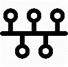 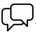 As scientist we will..To be able to identify different parts of their body.Have some understanding of healthy food and the need for variety in their dietsTo be able to show care and concern for living thingsKnow the effects exercise has on their bodiesHave some understanding of growth and changeCan talk about things they have observed including animals 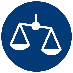 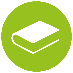 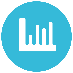 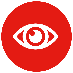 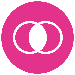 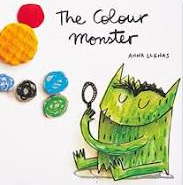 Reading and writing outcomesJoining in with rhymes and showing an interest in stories with repeated refrains.  Environment print. Having a favourite story/rhyme. Understand the five key concepts about print: - print has meaning - print can have different purposes - we read English text from left to right and from top to bottom - the names of the different parts of a bookSequencing familiar stories through the use of pictures to tell the story. Recognising initial sounds. Name writing activities. Engage in extended conversations about stories, learning new vocabulary.Dominant hand, tripod grip, mark making, giving meaning to marks and labelling. Shopping lists, Writing initial sounds and simple captions. Use initial sounds to label characters / images. Silly soup. Names Labels. Captions Lists Diagrams Messages – Create a Message centre! Link Reading: 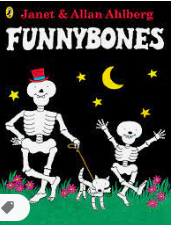 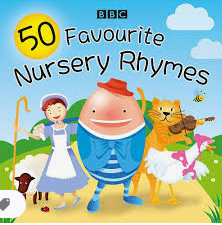    (rhyme)P.E: Agility, Space and MovementsPupils will explore awareness for themselves and of others. They will develop basic skills of moving with control, coordination and imagination. Pupils will travel using different movements and directions. They will also explore different jumping movement skills.RE: Theme: Special People Key Question: What makes people special?Religions: Christianity, JudaismPSHE: Jigsaw Being Me In My World.Music: Music Express- Who shall I be Today? MFL: Incorporated in registration timeAs Historians we will..All about me helps me to understand the people who are important to me, events that are special to me and people who might help at special events. Words I might use are; past, present, future, family, friends, community, relative, event, order. As scientist we will..To be able to identify different parts of their body.Have some understanding of healthy food and the need for variety in their dietsTo be able to show care and concern for living thingsKnow the effects exercise has on their bodiesHave some understanding of growth and changeCan talk about things they have observed including animals Reading and writing outcomesJoining in with rhymes and showing an interest in stories with repeated refrains.  Environment print. Having a favourite story/rhyme. Understand the five key concepts about print: - print has meaning - print can have different purposes - we read English text from left to right and from top to bottom - the names of the different parts of a bookSequencing familiar stories through the use of pictures to tell the story. Recognising initial sounds. Name writing activities. Engage in extended conversations about stories, learning new vocabulary.Dominant hand, tripod grip, mark making, giving meaning to marks and labelling. Shopping lists, Writing initial sounds and simple captions. Use initial sounds to label characters / images. Silly soup. Names Labels. Captions Lists Diagrams Messages – Create a Message centre! Link Reading:    (rhyme)The Curriculum: Access ArtUnderstanding Identity and Exploring RelationshipsIn this area of focus, children are introduced to resources to help explore who they are, and how they might connect to those around them.